Supplementary Information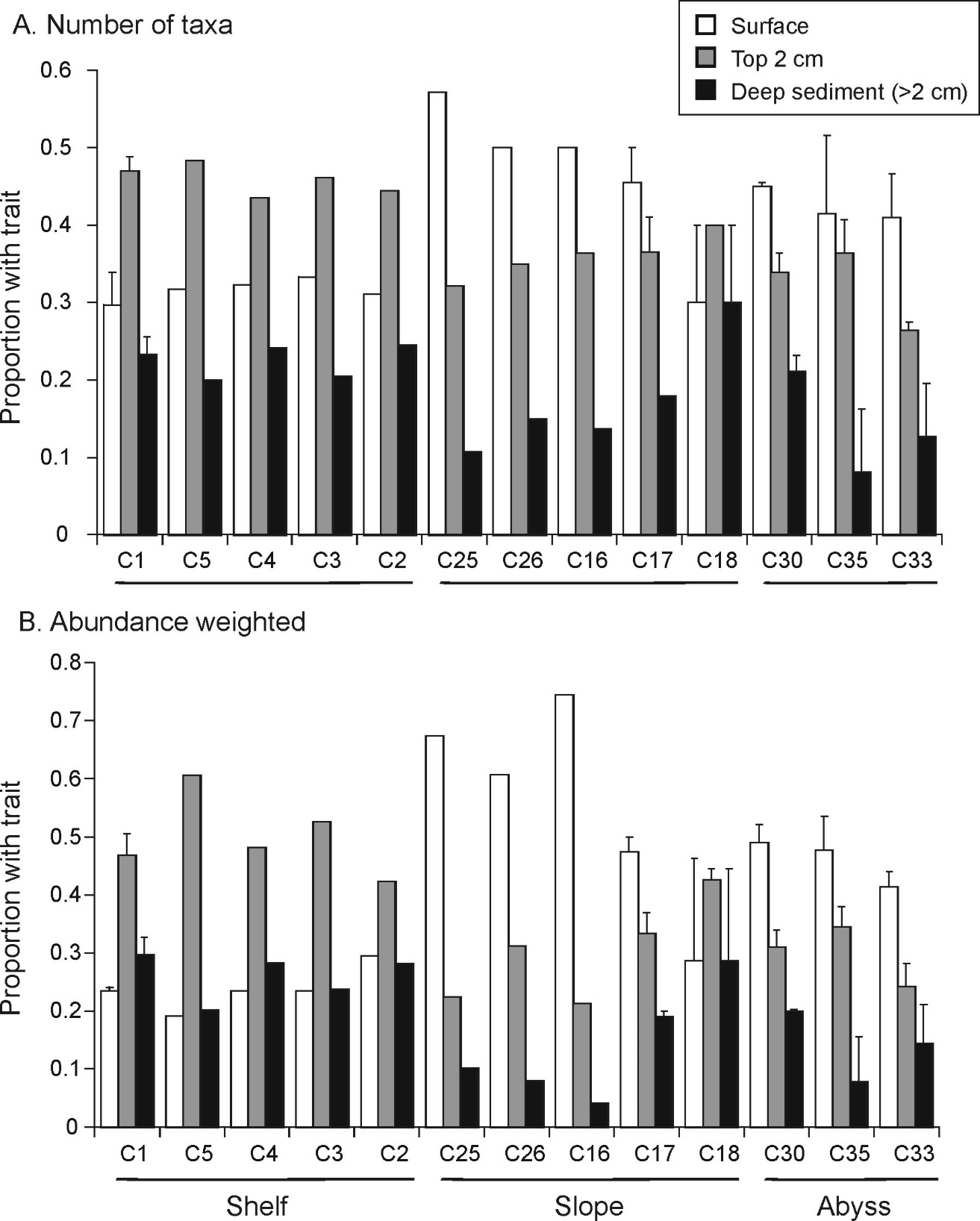 Supplementary Figure 1: Living position traits of macro-infaunal taxa at each station (A) Proportion of number of taxa with a particular trait, and (B) Proportion of abundance-weighted taxa with a particular trait (trait occurrence x taxa abundance).  Supplementary Table 1. Characteristics of sediments in multicorer samples, including % composition of grain size categories, average volume of biogenic material, average sponge spicule abundance within the sediment on a relative scale (0 = no spicules to 3 = high abundance of spicules), CaCO3 and organic content (OC), and pigment concentration [chlorophyll a (chl a) and phaeophytin (phaeo), μg g-1 sediment]. Sediment samples from core site C16 were not available for analysis. Supplementary Table 2. Dissimilarity (%) between mega-epifaunal communities at each site. Analysis was performed using the SIMPER procedure within PRIMER, on untransformed data.Supplementary Table 3. Dissimilarity (%) between macrofaunal communities at core sampling sites. Analysis was performed using the SIMPER procedure within PRIMER, on untransformed data. Percentage similarity within sites is also shown (in bold) for Core sites at which replicate samples (sites) were analysed.Supplementary Table 4. Partial CCA results (regression/canonical coefficients of standardised variables) for relationship between macro-infauna and the axes from the mega-epifauna CA analysis.Supplementary Table 5. Output of distance based linear model (DistLM) investigating the relationship between untransformed mega-epifaunal communities, and sea ice, productivity and flux variables at each site. Analyses were conducted using Primer 7.DistLMDistance based linear modelsResemblance worksheetName: Resem_mega_ntData type: SimilaritySelection: 1-21Resemblance: S17 Bray-Curtis similarityPredictor variables worksheetName: ROAVERRS_IPY_envExtract_CPR2_PRIMERData type: EnvironmentalSample selection: 56-76Variable selection: AllSelection criterion: Adjusted R^2Selection procedure: Step-wiseVARIABLES 1	SeaIce_mean	Trial 2	SeaIce_sd	Trial 3	chl_mean	Exclude 4	chl_sd	Exclude 5	flux_mean	Trial 6	flux_sd	Trial 7	Depth_2	Include 8	closePack_mean	Trial 9	closePack_sd	Trial10	iceFree_mean	Trial11	iceFree_sd	Trial12	marginal_mean	Trial13	marginal_sd	Trial14	openPack_mean	Exclude15	openPack_sd	Exclude16	vgpm_mean	Trial17	vgpm_sd	TrialTotal SS(trace): 80422MARGINAL TESTSVariable	SS(trace)	Pseudo-F	    P	   Prop.Depth_2	   9180.1	  2.4483	0.001	 0.11415SeaIce_mean	   6016.9	  1.5365	0.057	0.074817SeaIce_sd	   5799.2	  1.4766	0.069	 0.07211flux_mean	   9480.1	   2.539	0.001	 0.11788flux_sd	   8367.3	  2.2064	0.001	 0.10404closePack_mean	   4125.4	  1.0273	0.413	0.051297closePack_sd	   6986.5	  1.8076	0.016	0.086873iceFree_mean	     7185	   1.864	0.009	0.089342iceFree_sd	   9284.4	  2.4798	0.002	 0.11545marginal_mean	   3572.4	 0.88323	0.589	0.044421marginal_sd	   3880.5	 0.96326	0.485	0.048252vgpm_mean	   9984.9	  2.6934	0.001	 0.12416vgpm_sd	   8318.1	  2.1919	0.003	 0.10343res.df: 19START SOLUTION   Adj R^2       R^2       RSS   No.Vars  Selections  0.067526   0.11415     71241         1  7SEQUENTIAL TESTSVariable	Adj R^2	SS(trace)	Pseudo-F	    P	   Prop.	 Cumul.	res.df+iceFree_sd	0.14315	   9223.4	   2.677	0.001	 0.11469	0.22884	    18+vgpm_mean	0.20916	   7957.5	  2.5023	0.001	0.098948	0.32779	    17+flux_mean	 0.2584	   6348.2	  2.1288	0.002	0.078936	0.40672	    16+marginal_mean	 0.2662	   3452.6	  1.1701	 0.27	0.042931	0.44965	    15+vgpm_sd	0.26937	   3129.1	  1.0651	0.358	0.038909	0.48856	    14BEST SOLUTION   Adj R^2       R^2       RSS   No.Vars  Selections   0.26937   0.48856     41131         6  5,7,11,12,16,17Percentage of variation explained by individual axes    	% explained variation	 % explained variation    	  out of fitted model	out of total variationAxis	Individual Cumulative	 Individual Cumulative   1	     30.29      30.29	       14.8       14.8   2	     27.18      57.47	      13.28      28.08   3	     18.43       75.9	       9.01      37.08   4	     11.26      87.16	        5.5      42.58   5	      7.13      94.29	       3.48      46.07   6	      5.71        100	       2.79      48.86dbRDA coordinate scores     Sample	 dbRDA1	 dbRDA2	 dbRDA3	  dbRDA4	  dbRDA5	 dbRDA6tan0802_025	 37.284	  2.564	 10.927	 -31.956	  2.6337	 3.8798tan0802_040	-6.7361	 32.881	-4.8905	  2.1323	 -11.958	 31.466tan0802_055	 27.275	 16.046	-4.7156	 0.22209	  6.3099	-5.6119tan0802_065	 15.546	  26.29	-7.2332	  21.626	  1.3865	-13.679tan0802_069	  5.656	  34.33	-7.2538	  4.4551	  -34.74	 1.7406tan0802_076	-2.3034	 33.457	-13.599	  21.318	  23.107	 4.6875tan0802_080	 38.612	 5.0449	  5.207	   7.216	  21.752	 9.2786tan0802_093	 42.085	 11.395	-4.2439	 -21.081	 -1.6545	-11.449tan0802_105	-31.528	 23.446	0.43916	 -9.7182	 0.81835	-19.633tan0802_108	-41.975	 15.574	-4.9784	-0.73939	0.057172	-11.433tan0802_114	-18.318	 1.1744	 26.456	 -18.854	  3.2575	 1.8586tan0802_120	-26.334	 -3.368	 20.217	 -6.3811	  5.7368	 3.9486tan0802_130	-40.663	 3.5647	0.54329	 -6.8393	  7.1629	 1.9228tan0802_141	 3.0749	 -29.58	 17.193	  19.948	 -2.1378	 2.8749tan0802_150	   3.39	-22.871	 32.768	  18.386	 -5.6395	0.95868tan0802_159	 11.659	-16.218	 32.101	 -3.7686	  -8.478	 -5.111tan0802_166	0.81895	-21.929	 2.1733	  17.358	 -5.8452	-4.2345tan0802_169	-15.815	-19.578	-3.6989	 0.96888	   3.318	 6.3511tan0802_186	  13.94	-32.555	-32.503	  8.9343	 -8.6071	-8.1656tan0802_228	-4.8635	 -27.98	-36.153	 -14.646	 -3.8514	 8.7436tan0802_285	-10.807	-31.688	-28.754	  -8.579	  7.3724	 1.6056Relationships between dbRDA coordinate axes and orthonormal X variables(multiple partial correlations)Variable	dbRDA1	dbRDA2	dbRDA3	dbRDA4	dbRDA5	dbRDA6Depth_2	 0.214	 0.635	 0.724	-0.054	 0.083	-0.128iceFree_sd	-0.522	 0.482	-0.383	-0.431	 0.301	-0.268vgpm_mean	 0.583	 0.388	-0.486	 0.240	 0.367	 0.285flux_mean	 0.549	-0.197	-0.069	-0.781	-0.102	-0.184marginal_mean	 0.188	 0.140	-0.244	 0.353	-0.396	-0.777vgpm_sd	-0.072	 0.394	-0.168	-0.137	-0.775	 0.439Weights(Coefficients for linear combinations of X's in the formation of dbRDA coordinates)Variable	   dbRDA1	  dbRDA2	   dbRDA3	   dbRDA4	  dbRDA5	    dbRDA6Depth_2	-0.014326	0.008841	 0.026417	0.0029311	0.001552	 0.0072267iceFree_sd	  -651.08	  547.88	  -350.84	  -337.21	  193.01	   -116.52vgpm_mean	 0.032455	0.029027	 -0.05455	 0.090147	0.089303	-0.0096908flux_mean	   2.3649	-0.46216	 -0.58715	  -1.9543	-0.48756	  -0.80727marginal_mean	    353.6	  187.66	  -296.51	   379.34	 -331.98	   -555.96vgpm_sd	0.0079875	0.051134	0.0057419	 -0.11525	-0.20714	  0.044044OutputsPlot: Graph7Supplementary Table 6. Output of distance based linear model (DistLM) investigating the relationship between untransformed macro-infaunal communities, and sea ice, productivity and flux variables at each site. Analyses were conducted using Primer 7.DistLMDistance based linear modelsResemblance worksheetName: Resem_CM_ntData type: SimilaritySelection: AllResemblance: S17 Bray-Curtis similarityPredictor variables worksheetName: Subset_envExtract_CMData type: EnvironmentalSample selection: AllVariable selection: 1,2,5-13,16,17Selection criterion: Adjusted R^2Selection procedure: Step-wiseVARIABLES 1	SeaIce_mean	Trial 2	SeaIce_sd	Trial 5	flux_mean	Trial 6	flux_sd	Trial 7	Depth_2	Trial 8	closePack_mean	Trial 9	closePack_sd	Trial10	iceFree_mean	Trial11	iceFree_sd	Trial12	marginal_mean	Trial13	marginal_sd	Trial16	vgpm_mean	Trial17	vgpm_sd	TrialTotal SS(trace): 42478MARGINAL TESTSVariable	SS(trace)	Pseudo-F	    P	   Prop.SeaIce_mean	   3312.2	 0.93023	0.466	0.077973SeaIce_sd	   6141.9	  1.8593	0.051	 0.14459flux_mean	    11116	   3.899	0.003	 0.26169flux_sd	   9328.1	  3.0953	0.001	  0.2196Depth_2	    12411	  4.5405	0.001	 0.29217closePack_mean	   2303.7	 0.63075	0.811	0.054232closePack_sd	   7561.2	   2.382	0.018	   0.178iceFree_mean	   6241.9	  1.8948	0.041	 0.14694iceFree_sd	   2031.6	 0.55252	0.895	0.047826marginal_mean	   3847.4	  1.0955	0.332	0.090574marginal_sd	   6051.8	  1.8275	0.066	 0.14247vgpm_mean	    10998	  3.8431	0.001	 0.25891vgpm_sd	   7584.5	   2.391	0.006	 0.17855res.df: 11NO STARTING TERMSSEQUENTIAL TESTSVariable	Adj R^2	SS(trace)	Pseudo-F	    P	   Prop.	 Cumul.	res.df+Depth_2	0.22782	    12411	  4.5405	0.001	 0.29217	0.29217	    11+vgpm_mean	0.36918	   7737.2	  3.4649	0.001	 0.18214	0.47431	    10+flux_mean	0.42131	   3893.8	  1.9008	0.015	0.091665	0.56598	     9+iceFree_mean	0.43724	   2499.8	  1.2549	0.222	0.058849	0.62483	     8+SeaIce_sd	0.46115	   2584.6	   1.355	0.197	0.060845	0.68567	     7+marginal_sd	0.47603	   2223.3	  1.1987	0.328	0.052341	0.73801	     6+closePack_sd	0.48313	   1980.6	  1.0825	0.425	0.046626	0.78464	     5BEST SOLUTION   Adj R^2       R^2       RSS   No.Vars  Selections   0.48313   0.78464    9148.2         7  2,5,7,9,10,13,16Percentage of variation explained by individual axes    	% explained variation	 % explained variation    	  out of fitted model	out of total variationAxis	Individual Cumulative	 Individual Cumulative   1	     39.49      39.49	      30.98      30.98   2	     25.81      65.29	      20.25      51.23   3	     11.91       77.2	       9.34      60.58   4	      9.34      86.54	       7.32       67.9   5	      5.45      91.98	       4.27      72.17   6	      4.94      96.93	       3.88      76.05   7	      3.07        100	       2.41      78.46dbRDA coordinate scoresSample	 dbRDA1	 dbRDA2	 dbRDA3	 dbRDA4	 dbRDA5	 dbRDA6	 dbRDA7    C1	 37.313	  10.17	-5.5774	 11.474	 3.6664	 5.3966	 22.864    C2	 21.692	 5.6093	 1.8027	-46.059	 3.3239	 15.739	 2.1454    C3	 32.392	 15.014	-6.4965	-12.885	 2.9683	-25.364	-7.2387    C5	 46.992	  20.98	-3.1204	 12.956	-1.8799	 7.7391	-18.505    C4	  37.98	 17.623	 7.0219	 18.533	-7.3724	  1.393	 4.0699   C16	-3.3849	-36.236	 4.9376	 7.6674	 6.8537	  6.027	 -1.188   C17	-13.964	-24.076	  -20.7	 5.9599	 23.121	 1.7409	-3.2047   C26	 -5.646	-43.377	 22.077	 1.4957	-12.594	 8.9038	-4.3331   C25	 3.2283	-35.161	 14.143	-5.2817	-8.2159	 -21.96	 5.3113   C18	-26.442	-12.722	-33.449	 4.2572	-6.8814	 3.2872	  -2.32   C30	-43.353	 20.905	-23.083	-3.9286	-9.6154	 -4.696	  4.301   C33	-44.783	 31.944	 12.833	  1.165	-16.113	 4.7663	-1.6906   C35	-42.027	 29.328	 29.611	 4.6461	 22.739	-2.9718	-0.2111Relationships between dbRDA coordinate axes and orthonormal X variables(multiple partial correlations)Variable	dbRDA1	dbRDA2	dbRDA3	dbRDA4	dbRDA5	dbRDA6	dbRDA7Depth_2	 0.868	-0.484	 0.048	 0.039	 0.003	-0.077	 0.053vgpm_mean	 0.463	 0.734	-0.126	-0.397	-0.046	 0.223	-0.145flux_mean	 0.162	 0.453	 0.103	 0.673	-0.157	-0.346	 0.400iceFree_mean	 0.031	 0.094	 0.877	 0.115	 0.110	 0.066	-0.437SeaIce_sd	-0.019	 0.013	 0.331	-0.243	 0.405	 0.319	 0.751marginal_sd	-0.059	 0.000	 0.257	-0.562	-0.335	-0.687	 0.176closePack_sd	-0.034	-0.110	 0.162	 0.018	-0.828	 0.496	 0.171Weights(Coefficients for linear combinations of X's in the formation of dbRDA coordinates)Variable	 dbRDA1	   dbRDA2	   dbRDA3	   dbRDA4	    dbRDA5	   dbRDA6	  dbRDA7Depth_2	0.012588	-0.027833	 0.037372	-0.010471	0.00066581	0.0035451	-0.001477vgpm_mean	0.055819	 0.089484	-0.083369	-0.017623	   0.06512	-0.040701	 -0.06445flux_mean	 0.68503	   1.4915	  -2.0513	   1.6653	  -0.51415	 -0.64376	   0.96426iceFree_mean   41.44	   101.98	   634.81	   73.826	    69.257	    29.74	   -160.85SeaIce_sd	  1.5578	    6.519	   9.3922	  -4.5828	    24.033	  -6.3059	    2.8519marginal_sd	    -446	   -128.7	   1068.6	  -1812.4	     -1281	  -1366.5	    399.92closePack_sd  -293.76	   -541.2	   718.43	  -342.81	   -2055.5	   700.33	    352.85OutputsPlot: Graph7Supplementary Table 7.  Output of distance based linear model (DistLM) investigating the relationship between untransformed mega-epifauna abundance weighted feeding traits, and sea ice, productivity and flux variables at each site. Analyses were conducted using Primer 7.DistLMDistance based linear modelsResemblance worksheetName: Resem5Data type: SimilaritySelection: AllResemblance: S17 Bray-Curtis similarityPredictor variables worksheetName: TAN0802_DTIS_envExtract_CPR2_PRIMERData type: EnvironmentalSample selection: AllVariable selection: AllSelection criterion: Adjusted R^2Selection procedure: Step-wiseVARIABLES 1	SeaIce_mean	Trial 2	SeaIce_sd	Trial 3	chl_mean	Exclude 4	chl_sd	Exclude 5	flux_mean	Trial 6	flux_sd	Trial 7	DepthIBSCO	Include 8	iceClosePack_mean	Trial 9	iceClosePack_sd	Trial10	iceFree_mean	Trial11	iceFree_sd	Trial12	iceMarginal_mean	Trial13	iceMarginal_sd	Trial14	iceOpenPack_mean	Exclude15	iceOpenPack_sd	Exclude16	vgpm_mean	Trial17	vgpm_sd	TrialTotal SS(trace): 37869MARGINAL TESTSVariable	SS(trace)	Pseudo-F	    P	   Prop.DepthIBSCO	    11317	  8.0986	0.001	 0.29886SeaIce_mean	   3740.5	  2.0824	0.081	0.098774SeaIce_sd	   3816.3	  2.1293	0.078	 0.10078flux_mean	    10274	  7.0738	0.001	  0.2713flux_sd	    10904	  7.6835	0.001	 0.28795iceClosePack_mean	   1716.1	 0.90187	0.463	0.045316iceClosePack_sd	   6802.1	  4.1601	0.005	 0.17962iceFree_mean	   5732.2	   3.389	 0.01	 0.15137iceFree_sd	   2332.9	  1.2473	0.273	0.061604iceMarginal_mean	   2723.7	  1.4725	0.224	0.071924iceMarginal_sd	     1663	 0.87273	0.498	0.043916vgpm_mean	    10736	  7.5175	0.001	 0.28349vgpm_sd	   9033.4	  5.9522	0.002	 0.23854res.df: 19START SOLUTION   Adj R^2       R^2       RSS   No.Vars  Selections   0.26195   0.29886     26552         1  7SEQUENTIAL TESTSVariable	Adj R^2	SS(trace)	Pseudo-F	P	Prop.	Cumul.	         res.df+flux_mean	0.44705	     7706	7.3603	0.001	0.20349	0.50235		18+vgpm_sd	0.56321	   4785.9	5.7868	0.001	0.12638	0.62873		17+iceFree_sd	0.61006	   2246.3	3.0425	0.013	0.05932	0.68805		16+vgpm_mean	0.62086	   1045.2	 1.4559	0.234	0.0276	0.71565		15+SeaIce_mean  0.62592         851.95        1.2028          0.34       0.02250	0.73814		14BEST SOLUTION   Adj R^2       R^2       RSS   No.Vars  Selections   0.62592   0.73814    9916.2         6  1,5,7,11,16,17Percentage of variation explained by individual axes    	% explained variation	 % explained variation    	  out of fitted model	out of total variationAxis	Individual Cumulative	 Individual Cumulative   1	     47.62      47.62	      35.15      35.15   2	     33.12      80.74	      24.45       59.6   3	     11.57      92.31	       8.54      68.14   4	      4.86      97.18	       3.59      71.73   5	      2.09      99.26	       1.54      73.27   6	      0.74        100	       0.54      73.81dbRDA coordinate scoresSample	 dbRDA1	 dbRDA2	  dbRDA3	   dbRDA4	  dbRDA5	  dbRDA6    25	 35.963	-10.867	  11.355	  -11.587	  2.3925	 -8.0669    40	 32.183	-3.6585	 -17.342	   19.669	  4.7788	 -2.4084    55	 30.483	-8.4039	-0.14431	  -9.2702	  2.0128	-0.47387    65	 24.279	 14.375	 -9.6699	  -8.5124	  5.5297	 -1.0002    69	 26.265	-7.5425	 -7.1311	   19.324	   -2.51	  -2.514    76	 21.643	 14.105	  -16.18	  -3.0184	  6.2002	  7.3305    80	 29.544	-4.0052	  13.279	  -3.6048	   5.675	  6.2431    93	 33.779	-37.041	   15.46	  -1.0925	 -8.1723	  3.1783   105	0.88948	 10.807	 -15.082	  -8.7969	 -9.6913	-0.73158   108	-14.544	 15.209	 -18.331	  -2.6453	 -6.0151	 0.17089   114	 2.0492	 10.574	  6.4982	  0.44029	 -9.1154	 0.23547   120	-10.203	  19.34	 0.83352	-0.027906	 -4.3076	 0.30178   130	-17.002	 11.411	 -13.483	  -2.1509	 -4.1811	 0.38365   141	-23.786	 25.001	  9.4005	   3.4947	  3.8359	  0.8811   150	-16.805	 34.012	  21.215	   8.1486	  2.4288	 0.64455   159	-2.3032	 11.817	  23.753	   4.3829	 -4.8302	-0.53757   166	 -24.29	  11.19	  5.7492	   0.3125	   5.315	 -1.6611   169	-22.768	  2.336	 -5.3214	  -5.2043	  4.2051	 -3.4982   186	-33.817	-28.879	  2.2346	  -1.4507	   5.987	 -1.4846   228	-32.917	-49.194	 -3.6097	   6.5178	-0.77752	  1.8721   285	-38.642	-30.585	 -3.4852	  -4.9287	  1.2397	   1.135Relationships between dbRDA coordinate axes and orthonormal X variables(multiple partial correlations)Variable	dbRDA1	dbRDA2	dbRDA3	dbRDA4	dbRDA5	dbRDA6DepthIBSCO	 0.744	 0.560	 0.215	-0.046	-0.290	 0.001flux_mean	 0.225	-0.673	 0.445	-0.294	-0.348	-0.301vgpm_sd	 0.276	-0.232	-0.307	 0.785	-0.090	-0.390iceFree_sd	 0.058	-0.163	-0.647	-0.210	-0.612	 0.365vgpm_mean	 0.558	-0.363	-0.188	-0.125	 0.610	 0.367SeaIce_mean	 0.073	 0.144	-0.456	-0.486	 0.201	-0.700Weights(Coefficients for linear combinations of X's in the formation of dbRDA coordinates)Variable	dbRDA1dbRDA2dbRDA3dbRDA4dbRDA5	  dbRDA6DepthIBSCO	0.0055771	0.027071	0.0040927	0.0073113	-0.0025304	0.0018376flux_mean	   1.2207	 -2.8768	  0.74957	 -0.62094	  -0.42427	  -0.2604vgpm_sd	 0.052985	-0.15783	 0.033979	  0.15921	 -0.057249	-0.010484iceFree_sd	   77.676	 -184.14	  -429.57	  -90.498	   -173.04	   61.266vgpm_mean	   0.0214	  0.0517	-0.039983	-0.057717	  0.040828	 0.010072SeaIce_mean	  0.57949	 0.53765	  -0.8195	   -1.123	   0.44157	 -0.67971OutputsPlot: Graph1 [RDA_DTIS_trait_abundance.png]Supplementary Table 8.  Output of distance based linear model (DistLM) investigating the relationship between untransformed macro-infauna abundance weighted feeding traits, and sea ice, productivity and flux variables at each site. Analyses were conducted using Primer 7.DistLMDistance based linear modelsResemblance worksheetName: Resem2Data type: SimilaritySelection: AllResemblance: S17 Bray-Curtis similarityPredictor variables worksheetName: TAN0802_MUC_envExtract_CPR2Data type: EnvironmentalSample selection: 1-3,7,8,12,13,15,16,18-21Variable selection: AllSelection criterion: Adjusted R^2Selection procedure: Step-wiseVARIABLES 1	SeaIce_mean	Trial 2	SeaIce_sd	Trial 3	chl_mean	Exclude 4	chl_sd	Exclude 5	flux_mean	Trial 6	flux_sd	Trial 7	DepthIBSCO	Include 8	iceClosePack_mean	Trial 9	iceClosePack_sd	Trial10	iceFree_mean	Trial11	iceFree_sd	Trial12	iceMarginal_mean	Trial13	iceMarginal_sd	Trial14	iceOpenPack_mean	Exclude15	iceOpenPack_sd	Exclude16	vgpm_mean	Trial17	vgpm_sd	TrialTotal SS(trace): 25967MARGINAL TESTSVariable	SS(trace)	Pseudo-F	    P	   Prop.DepthIBSCO	    16197	  18.234	0.001	 0.62373SeaIce_mean	   2515.8	  1.1801	 0.31	0.096884SeaIce_sd	   3423.1	  1.6702	0.198	 0.13182flux_mean	    12508	  10.223	0.002	 0.48169flux_sd	    11239	  8.3944	0.002	 0.43283iceClosePack_mean	   1243.8	 0.55338	0.622	0.047898iceClosePack_sd	   5568.8	   3.003	0.062	 0.21445iceFree_mean	     6866	  3.9539	0.037	 0.26441iceFree_sd	    961.2	 0.42282	0.719	0.037016iceMarginal_mean	   4219.8	  2.1344	0.128	 0.16251iceMarginal_sd	   6004.1	  3.3083	0.046	 0.23122vgpm_mean	    10909	  7.9686	0.003	 0.42009vgpm_sd	     5998	  3.3039	0.049	 0.23098res.df: 11START SOLUTION   Adj R^2       R^2       RSS   No.Vars  Selections   0.58952   0.62373    9770.9         1  7SEQUENTIAL TESTSVariable	Adj R^2	SS(trace)	Pseudo-F	    P	    Prop.	 Cumul.	res.df+flux_mean	 0.7432	   4213.8	  7.5828	0.006	  0.16227	  0.786	    10+iceClosePack_sd	0.80139	     1689	  3.9299	0.025	 0.065044	0.85104	     9+iceFree_mean	0.82993	   923.87	  2.5104	0.067	 0.035578	0.88662	     8+SeaIce_sd	0.85289	   715.79	  2.2485	0.042	 0.027565	0.91419	     7+iceMarginal_mean	0.86343	   455.16	  1.5401	0.218	 0.017528	0.93171	     6+iceFree_sd	0.86577	   320.94	  1.1049	0.362	 0.012359	0.94407	     5+flux_sd	0.87545	   374.17	  1.3882	 0.24	 0.014409	0.95848	     4+vgpm_mean	0.88471	   329.65	  1.3213	0.336	 0.012695	0.97118	     3+iceMarginal_sd	0.89999	   315.61	  1.4583	0.296	 0.012154	0.98333	     2+vgpm_sd	0.90228	    221.4	   1.047	0.459	 0.008526	0.99186	     1-vgpm_mean	0.91373	   161.93	 0.76578	0.555	0.0062358	0.98562	     2BEST SOLUTION   Adj R^2       R^2       RSS   No.Vars  Selections   0.91373   0.98562    373.38        10  2,5-7,9-13,17Percentage of variation explained by individual axes    	% explained variation	 % explained variation    	  out of fitted model	out of total variationAxis	Individual Cumulative	 Individual Cumulative   1	     69.02      69.02	      68.02      68.02   2	      22.4      91.42	      22.08       90.1   3	      4.36      95.77	       4.29      94.39   4	      2.18      97.95	       2.15      96.55   5	      0.96      98.91	       0.94      97.49   6	      0.59       99.5	       0.58      98.07   7	      0.55     100.05	       0.54      98.61   8	      0.18     100.23	       0.18      98.79   9	      0.03     100.26	       0.03      98.82  10	     -0.26        100	      -0.26      98.56dbRDA coordinate scoresSample	 dbRDA1	 dbRDA2	 dbRDA3	dbRDA4	dbRDA5	dbRDA6	dbRDA7	dbRDA8	   dbRDA9	 dbRDA10    29	 38.218	 16.973	  3.147	 2.6297	-0.28429	-1.3429	 -2.1057	  4.3346	   1.3647	  1.9615    88	 37.075	 24.352	 7.3543	-5.1514	 -2.3576	  2.637	 -3.6109	 -2.9435	  0.64949	 -1.8823    98	 40.172	 19.456	 5.8006	-1.9072	 -0.3255	0.94101	 -1.0514	  1.5487	  -2.1444	 -1.1745    63	 39.048	 6.8805	0.87231	-1.0196	-0.84008	-4.0157	  6.0181	 -1.9508	-0.094885	   4.184    45	 28.977	-7.2923	-6.7547	 14.797	0.046448	 -2.421	  2.3638	-0.67397	  0.25703	 -4.7265   163	 1.0332	-25.854	-2.1395	-15.675	 -1.2668	-3.7488	  2.5916	 0.54456	  0.32045	 -2.6281   152	 26.146	-12.605	 -10.76	-1.9372	  9.1898	 6.7503	    0.49	-0.96932	   0.2575	   1.139   124	-1.4378	-36.036	-5.4438	0.71356	  1.4719	-3.6148	  -7.124	 0.26336	 -0.46941	  1.2487   138	-10.386	-25.355	0.10045	 5.7181	 -8.0692	 3.9268	  1.2485	-0.14944	 -0.39667	  2.4086   172	-38.577	-17.045	 18.377	0.92169	 -2.1065	 2.8772	-0.02622	-0.33864	  0.52173	-0.70017   191	-53.745	 6.1801	 8.6946	 1.1595	  6.7547	0.28658	  3.6181	  1.9584	 -0.27498	-0.61746   286	 -51.53	 27.125	-20.163	-3.0199	  -5.132	 2.0032	 0.32558	 0.99459	 0.051162	-0.45598   233	-54.993	 23.221	0.91446	 2.7702	  2.9191	-4.2787	 -2.7375	 -2.6186	-0.041696	  1.2431Relationships between dbRDA coordinate axes and orthonormal X variables(multiple partial correlations)Variable	dbRDA1	dbRDA2	dbRDA3	dbRDA4	dbRDA5	dbRDA6	dbRDA7	dbRDA8	dbRDA9	dbRDA10DepthIBSCO	 0.938	-0.262	 0.056	-0.179	-0.074	-0.021	-0.066	 0.053	 0.044	 -0.022fluxSeabed_mean	 0.092	 0.696	 0.260	-0.461	-0.075	-0.179	-0.032	 0.133	-0.408	  0.052iceClosePack_sd	 0.032	-0.036	 0.122	 0.219	 0.634	 0.007	-0.671	 0.113	-0.260	 -0.044iceFree_mean	 0.152	 0.339	-0.530	-0.080	 0.190	 0.045	-0.143	-0.612	 0.165	  0.339SeaIce_sd	 0.040	 0.148	-0.729	 0.069	-0.226	 0.083	-0.179	 0.534	-0.117	 -0.228iceMarginal_mean	 0.142	 0.013	-0.121	 0.190	 0.446	 0.224	 0.621	 0.232	-0.346	  0.349iceFree_sd	 0.004	-0.170	 0.007	 0.369	-0.476	-0.253	-0.199	-0.085	-0.446	  0.546fluxSeabed_sd	 0.051	 0.281	 0.177	 0.188	 0.005	-0.053	-0.114	 0.452	 0.631	  0.483iceMarginal_sd	-0.086	-0.217	-0.225	-0.215	 0.271	-0.859	 0.133	 0.113	 0.069	  0.042vgpm_sd	 0.235	 0.391	 0.075	 0.665	-0.011	-0.322	 0.192	-0.170	 0.036	 -0.417Weights(Coefficients for linear combinations of X's in the formation of dbRDA coordinates)Variable	  dbRDA1	  dbRDA2	   dbRDA3	    dbRDA4	  dbRDA5	   dbRDA6	   dbRDA7	    dbRDA8	     dbRDA9	   dbRDA10DepthIBSCO	0.019785	-0.03376	-0.021556	0.00031959	 0.01058	-0.011791	-0.010161	-3.932E-05	-0.00040504	0.00080349fluxSeabed_mean	 -2.2897	 0.99693	   2.0432	   -1.2047	 -1.1516	  0.27318	  0.23892	    0.2534	  -0.047486	  -0.73159iceClosePack_sd	 -833.25	 -3119.7	  -23.882	    638.98	    1845	    -1386	  -1329.1	    209.62	    -151.39	    131.68iceFree_mean	  517.33	  483.67	   -308.7	    22.239	  17.821	   72.054	   66.709	   -64.055	    0.13428	    80.452SeaIce_sd	 -1.1666	  16.195	  -11.596	   -5.9098	 -11.999	   6.0468	   6.3562	   0.97111	    0.77673	   -3.2764iceMarginal_mean	  1354.9	  668.81	  -173.92	    329.25	  156.12	   402.38	   348.69	    13.404	    -47.006	    171.25iceFree_sd	 -75.938	 -1017.5	  -117.42	    336.14	   355.3	  -437.47	  -333.86	     35.12	    -65.987	    154.84fluxSeabed_sd	  4.9521	  4.6751	 -0.18313	    1.2647	-0.13738	  0.60197	  0.80363	  -0.60763	    0.31493	    1.6626iceMarginal_sd	 -1896.2	 -3546.7	  -523.74	   -23.663	  1413.4	  -1864.3	  -949.55	     172.1	    -73.673	    75.178vgpm_sd	 0.32182	 0.49099	 0.065811	-0.0098426	-0.18427	  0.19251	  0.21152	  -0.05389	   0.015081	 0.0098268OutputsPlot: Graph1 [RDA_MUC_trait_abundance.png]StationCore siteRegionDepth (m)Sediment grain size categorySediment grain size categorySediment grain size categorySediment grain size categorySediment grain size categorySediment grain size categorySediment grain size categoryBiogenic material (ml)Sponge spicule (0-3 scale)CaCO3OCChl aphaeoClaySiltFine sandsMedium sandCoarse sandGravelPebble27C1Shelf2860.023.4956.3727.3510.061.451.263303.01.910.80.061.8445C2Shelf8490.7119.7059.991.810.440.0017.343802.50.042.20.433.9063C3Shelf5110.6315.7578.593.991.050.000.00201.00.452.80.007.2888C5Shelf3600.003.5870.2021.264.960.000.00202.00.760.90.004.3698C4Shelf4500.1310.9875.358.594.960.000.00801.00.041.70.001.90137C17Slope16040.024.3533.716.423.615.0446.851201.01.021.30.000.41138C17Slope16000.068.9465.705.844.083.6511.724951.00.641.40.000.12152C26Slope8220.6611.5234.016.708.968.0130.141401.537.721.70.000.08163C25Slope 5100.163.7530.8713.3215.8812.2323.791101.042.672.30.000.08172C18Slope22142.1851.2241.611.970.832.190.003801.00.362.00.000.44191C30Abyss31981.0831.0558.012.951.072.443.398601.01.702.00.000.12192C30Abyss32452.9220.6166.124.152.363.840.00620.52.671.70.000.22233C33Abyss35433.2139.2250.961.880.634.100.00650.20.122.30.000.15236C33Abyss35534.4567.0526.881.260.360.000.00500.00.042.20.000.07286C35Abyss340310.5179.3110.130.050.000.000.00290.00.043.10.000.25287C35Abyss341911.0988.910.000.000.000.000.00300.00.132.80.000.41Shelf Shelf SlopeSlopeAbyssSiteC1C2C3C4C5D3D4D34C15C16C17C18C25C26C27D27D28D45C30C33C35ShelfC1XShelfC284.63XShelfC379.7382.47XShelfC470.3887.4680.21XShelfC564.8288.8583.0485.22XShelfD385.4085.5856.7182.6486.88XShelfD476.8157.2551.6279.6484.2660.90XShelfD3479.4370.5984.9588.1193.0068.6379.43XShelfC1584.9992.4790.1396.5895.9495.1093.0294.48XSlopeC1696.2169.7993.2195.8797.1496.9978.7879.4691.16XSlopeC1795.0471.3993.6295.6694.5196.3880.8577.7892.4848.69XSlopeC1895.7591.2692.7497.6197.1992.0095.2496.3770.9496.7785.46XSlopeC2594.9495.4996.6198.0893.8294.5297.3696.8570.2794.9594.2295.31XSlopeC2690.8589.3693.3196.6889.8092.8091.6093.2981.7692.4695.5596.0584.93XSlopeC2796.3395.1098.0999.0696.7196.2396.8697.5994.6396.7997.1596.1390.3988.97XSlopeD2793.2366.6793.1695.3293.3694.3877.1876.3991.6149.8141.5196.1194.0294.3096.24XSlopeD2894.6356.1192.4695.4997.1696.1970.2881.8479.8357.0944.6873.2996.8495.7398.0750.08XSlopeD4588.1693.6390.6197.1095.2894.6294.0096.9574.3891.1875.9667.2488.7188.2394.3493.0177.23XAbyssC3098.6094.2796.0899.0897.4493.8897.1095.9797.2597.8091.5881.8992.7498.4598.4294.5894.4291.04XAbyssC3399.5899.0299.4199.8199.3198.7599.2098.8299.4499.4497.3394.6498.2599.4899.4997.4998.8896.9085.55XAbyssC3596.7786.6494.0497.6896.9593.6194.7092.8890.5492.6586.3487.9689.1693.1497.2388.2491.6389.7970.6090.07XShelfSlopeAbyssSiteC1C2C3C5C4C16C17C26C25C18C30C33C35ShelfC143.18ShelfC271.31ShelfC358.1361.54ShelfC552.1573.4347.37ShelfC450.8967.7751.0237.25SlopeC1692.6794.5595.0692.8992.86SlopeC1782.6682.3386.387.0485.5280.0935.71SlopeC2682.2281.3388.1286.4283.0575.0071.38SlopeC2587.7182.4687.9589.5286.0082.3567.2661.11SlopeC1891.6189.0092.3492.7893.8190.0080.4589.5687.46AbyssC3096.5792.9595.8696.2595.5193.7387.4394.0590.690.0718.47AbyssC3395.1192.0395.2695.6395.0395.0591.3495.5894.289.0979.6227.14AbyssC3598.2596.1097.4497.9997.1297.9394.5198.1296.4694.9283.1781.4515.30CCA axes (% of total variation explained)CCA axes (% of total variation explained)CCA axes (% of total variation explained)CCA axes (% of total variation explained)axis1 (18%)axis2 (13%)axis3 (7%)axis4 (4%)mega-epifauna CAaxis10.17630.63480.3987-0.6161mega-epifauna CAaxis20.6462-0.2765-0.18650.0661mega-epifauna CAaxis3-0.1478-0.23480.4073-0.3779mega-epifauna CAaxis40.08220.03660.30080.339